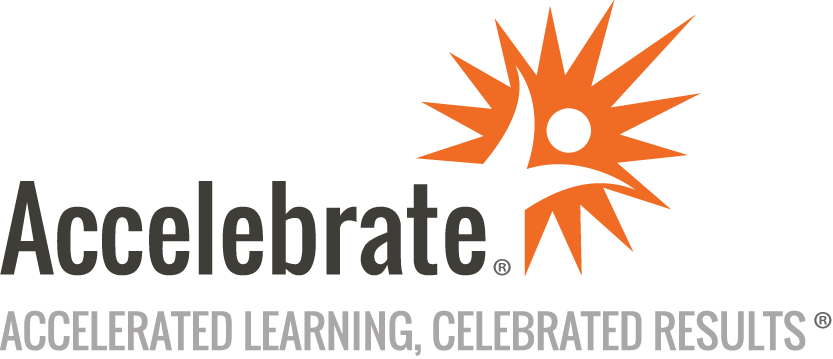 Error Handling in MuleSoftCourse Number: MULE-112
Duration: 1.5 daysOverviewThis hands-on, online MuleSoft Error Handling training course teaches students how to capture and handle errors in Mule applications at the application, flow, and processor levels. Attendees also learn how to create custom error messages and use HTTP response codes.PrerequisitesStudents must have experience with creating, deploying, and managing APIs in Anypoint Studio and Anypoint Platform. Students must also be able to read and interpret information in the Logger console and the Mule debugger.MaterialsAll MuleSoft training students receive comprehensive courseware.Software Needed on Each Student PCStudents will not need to install any software on their computers for this class. The class will be conducted in a remote environment. Students need a local computer with a web browser (preferably Chrome), stable internet, two monitors, and a headset/microphone.ObjectivesObserve the behavior of the Mule default error handlerDetect different types of errors and their hierarchyCompare the On-Error Propagate Scope and the On-Error Continue ScopeHandle errors at the application, flow, and processor levelsCreate and modify error response scopes, settings, and messagesUse the Try scope to handle errors at the processor levelReview auto-generated error handling in the interfaceConnect the implementation with the interfaceHandle system errors by setting a reconnection strategyReinforce error handling behaviors and error messagesOutlineMenacing the Mule Mule Default Error HandlerError Object PropertiesTypes of ErrorsHTTP Default SettingsThe Application Level The Global Error Handler On-Error PropagateOn-Error ContinueCreate and Configure Error HandlersModify HTTP Default SettingsCatch Distinct Error TypesMap Custom Error TypesThe Flow and Processor Levels Track Errors in Flows and SubflowsGlobal Error Handler Ignored?The Try Scope at the Processor LevelOn-Error PropagateOn-Error ContinueCreate and Configure Error HandlersOur API Add Error HandlingConnect the Implementation and the InterfaceAdjust Error ScopesYour API Add Error HandlingConnect the Implementation and the InterfaceAdjust Error ScopesPredict Behaviors Follow On-Error Propagate FlowsFollow On-Error Continue FlowsPredict the Paths of FlowsPredict Error Message ResponsesConclusion